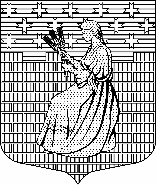 МУНИЦИПАЛЬНОЕ ОБРАЗОВАНИЕ“НОВОДЕВЯТКИНСКОЕ СЕЛЬСКОЕ ПОСЕЛЕНИЕ”ВСЕВОЛОЖСКОГО МУНИЦИПАЛЬНОГО РАЙОНАЛЕНИНГРАДСКОЙ ОБЛАСТИ_____________________________________________________________________________188673, Ленинградская область, Всеволожский район, дер. Новое Девяткино, ул. Школьная, дом.2, пом.16-Н СОВЕТ ДЕПУТАТОВ пятого созываРЕШЕНИЕ08 ноября 2023 г.		                                                                                      № 71/01-02В соответствии с Федеральным законом от 31.07.2020 № 248-ФЗ «О государственном контроле (надзоре) и муниципальном контроле в Российской Федерации», Приказом Министерства строительства и жилищно-коммунального хозяйства Российской Федерации от 23.12.2021 №990/пр «Об утверждении типовых индикаторов риска обязательных требований, используемых при осуществлении государственного жилищного надзора и муниципального жилищного контроля», Уставом муниципального образования «Новодевяткинское сельское поселение» Всеволожского муниципального района Ленинградской области, совет депутатов принялРЕШЕНИЕ1. Внести в решение совета депутатов МО «Новодевяткинское сельское поселение» от 22.12.2021 № 77/01-02 «О муниципальном жилищном контроле на территории муниципального образования «Новодевяткинское сельское поселение» Всеволожского муниципального района Ленинградской области» следующие изменения:1.1. Приложение к Положению о муниципальном жилищном контроле в муниципальном образовании «Новодевяткинское сельское поселение» Всеволожского муниципального района Ленинградской области, являющееся приложением 1 к решению от 22.12.2021 №77/01-02, изложить в новой редакции согласно приложению к настоящему решению.2. Опубликовать настоящее решение в печатном средстве массовой информации органов местного самоуправления МО «Новодевяткинское сельское поселение» «Вестник «Новое Девяткино»и в сети «Интернет» на официальном сайте муниципального образования «Новодевяткинское сельское поселение» Всеволожского муниципального района Ленинградской области – www.novoedevyatkino.ru.3. Настоящее решение вступает в силу с даты его официального опубликования.4. Контроль за исполнением настоящего решения возложить на постоянную комиссию совета депутатов по имущественным вопросам и правовому регулированию.Глава муниципального образования 				    		Д.А. МайоровПриложение к решению совета депутатовот 08.11.2023г. № 71/01-02Индикаторы риска нарушения обязательных требований, используемые для определения необходимости проведения внеплановыхпроверок при осуществлении администрациейМО «Новодевяткинское сельское поселение»муниципального жилищного контроля в МО «Новодевяткинское сельское поселение»1. Поступление в орган муниципального жилищного контроля обращений гражданина или организации, являющихся собственниками помещений в многоквартирном доме, в котором есть жилые помещения муниципального жилищного фонда, граждан, являющихся пользователями жилых помещений муниципального жилищного фонда в многоквартирном доме, информации от органов государственной власти, органов местного самоуправления, из средств массовой информации о наличии в деятельности контролируемого лица хотя бы одного отклонения от следующих обязательных требований к:а) порядку осуществления перевода жилого помещения муниципального жилищного фонда в нежилое помещение; б) порядку осуществления перепланировки и (или) переустройства жилых помещений муниципального жилищного фонда в многоквартирном доме;в) предоставлению коммунальных услуг пользователям жилых помещений муниципального жилищного фонда в многоквартирных домах и жилых домов;г) обеспечению доступности для инвалидов жилых помещений муниципального жилищного фонда;д) обеспечению безопасности при использовании и содержании внутридомового и внутриквартирного газового оборудования жилых помещений муниципального жилищного фонда.2. Поступление в орган муниципального жилищного контроля обращения гражданина или организации, являющихся собственниками помещений в многоквартирном доме, в котором есть жилые помещения муниципального жилищного фонда, гражданина, являющегося пользователем жилого помещения муниципального жилищного фонда в многоквартирном доме, информации от органов государственной власти, органов местного самоуправления, из средств массовой информации о фактах нарушений в отношении муниципального жилищного фонда, обязательных требований, установленных частью 1 статьи 20 Жилищного кодекса Российской Федерации, за исключением обращений, указанных в пункте 1 настоящего Приложения, и обращений, послуживших основанием для проведения внепланового контрольного (надзорного) мероприятия в соответствии с частью 12 статьи 66 Федерального закона от 31.07.2020 № 248-ФЗ «О государственном контроле (надзоре) и муниципальном контроле в Российской Федерации», в случае если в течение года до поступления данного обращения, информации контролируемому лицу органом государственного жилищного надзора, органом муниципального жилищного контроля объявлялись предостережения о недопустимости нарушения аналогичных обязательных требований.3. Трехкратный и более рост количества обращений за единицу времени (месяц, квартал) в сравнении с предшествующим аналогичным периодом и (или) с аналогичным периодом предшествующего календарного года, поступивших в адрес органа муниципального жилищного контроля от граждан (поступивших способом, позволяющим установить личность обратившегося гражданина) или организаций, являющихся собственниками помещений в многоквартирном доме, в котором есть жилые помещения муниципального жилищного фонда, граждан, являющихся пользователями жилых помещений муниципального жилищного фонда в многоквартирном доме, информации от органов государственной власти, органов местного самоуправления, из средств массовой информации, информационно-телекоммуникационной сети «Интернет», государственных информационных систем о фактах нарушений в отношении муниципального жилищного фонда обязательных требований, установленных частью 1 статьи 20 Жилищного кодекса Российской Федерации.4. Неоднократные (два и более) случаи аварий, произошедшие на одном и том же объекте муниципального жилищного контроля, в течение трех месяцев подряд.5.Отсутствие в течение трех и более месяцев актуализации информации, подлежащей размещению в государственной информационной системе жилищно-коммунального хозяйства в соответствии с порядком, составом, сроками и периодичностью размещения, устанавливаемыми федеральным органом исполнительной власти, осуществляющим функции по выработке и реализации  государственной политики и нормативно-правовому регулированию в сфере жилищно-коммунального хозяйства.О внесении изменений в решение совета депутатов  МО «Новодевяткинское сельское поселение» от 22.12.2021 №77/01-02 «О муниципальном жилищном контроле на территории муниципального образования «Новодевяткинское сельское поселение» Всеволожского муниципального района Ленинградской области»